The 1st Meeting of the Students’ Senate (2014-15) was held on Saturday, 10th February, 2015 in the New SAC Conference Room. It was called to order by the Chairman, Students’ Senate at 6:30 P.M.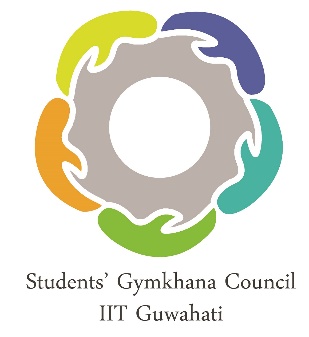 Members:Om Prakash Reddy, Vice PresidentNarendra Babu PVR, General Secretary, Hostel Affairs BoardPawan Kumar, General Secretary, Technical BoardSwaroop Rani Dasari, Girls SenatorSonakshi Verma, Girls SenatorKhushboo Rani, Girls SenatorAnuj Kishor Budhkar, PG SenatorShilpa Budhkar, PG SenatorArpan Banerjee, UG SenatorDivya, UG SenatorMd. Rashid Faridi, UG SenatorShikhar Saxena, UG SenatorRohan Jain, UG SenatorInvitees:Bhavin Mandalaywala, Incoming Vice PresidentA Sai Sushanth, Incoming General Secretary, Sports BoardMohammed Zilani, Incoming General Secretary, Students’ Welfare BoardAjeet Singh, Incoming General Secretary, Hostel Affairs BoardPaawan Talwar, Incoming General Secretary, Technical BoardChaitanya Sangani, Incoming General Secretary, Cultural BoardHimakshi Barsiwal, Incoming Girls SenatorPragya Chansoriya, Incoming Girls SenatorBhavana Lakhinena, Incoming Girls SenatorArunabha Banerjee, Incoming PG SenatorKiran Naik, Incoming PG SenatorRishi D S, Incoming PG SenatorRintu Borah, Incoming PG SenatorSunil Kumar, Incoming PG SenatorSiddharth Khadiya, Incoming UG SenatorSai Dinesh Dacharaju, Incoming UG SenatorJMS Rohith, Incoming UG SenatorPooja Kumari, Incoming UG SenatorNikhila Rayalachevuru, Incoming UG SenatorNilesh Raj, Incoming UG SenatorThe attendance record of the Senators is:• Total: 24• Present: 13• Absent: 11• Absent with permission: 4 (Koundinya, Suraj, Ardhendhu, Rana)The following Agenda items were taken up for consideration:Item No.01: Follow up of previous Senate meetings.CCTV camera in Institute Library and CC: Order has been placed for 24 CCTV’s have been placed.Students Senate haven’t received proposals for detailed laundry system from General Secretary HAB.Institute Merit Scholarship (IMS): Monthly allowances are enhanced to Rs.1000 from Rs.500
Indian Women’s Association, Bonn (IWAB) Scholarship: Enhanced to Rs.25,000 from Rs.15,000Permanent coaches for sports: Advertisements have already been floated.Bus Issue: Approval for sheltered bus stop near Subansiri. Student Senate has to submit list of area where bus stops and cycle parking are required.Rerouting will be done at the end of March’15.Water coolers: Approximately 15 water coolers are ordered and expected to be installed by March’15.To get the complete picture of dustbins scenario in the campus, Students Senate count in the next meeting. Zip system in windows in hostels for mosquitoes: Proposal will be put up in the next HAB meeting.SGC asked incoming VP and incoming Gen. Sec HAB to take the responsibility for editing of new contracts of hostel messes and try to make card system compulsory in every hostel. Item No.02: Announcements Tentative dates of General Body Meeting – 04/03/2015SAC meeting - 12/03/2015 Handover Ceremony - 18/03/2015 All the executives need to submit the report by 2nd March.All the executives need to submit the list of students who should receive certificates by 2nd March.New Gymkhana has to submit their tentative plan for the next senate meeting.Alcheringa has to submit the detailed report in the next senate meeting.Incoming student’s senate has to submit their transcripts in the next senate meeting.Interview of the Club Secretaries, SGC, 2015-16 will be in the first week of March.Item No.03: New Agenda1) Construction of a room for changing dress between Football ground and Athletics’ ground. Contract is allotted. Sai Sushanth (incoming Sports Secretary) will take care of this issue.2) SGC asked for the proposal of formation of new hobby group for service commission exam preparation and other competitive entrance exams which will be under Vice-President, SGC.3) Seeing the conditions of street lighting in campus, Students senate decided to form an Ad-Hoc committee constituting 2 members. Arpan Banerjee and Bhavana Lakhinena who will submit the report by 17th Febraury, 2015 about the places where street lighting needs to be improved.4) Increment in contingencies:  Students senate decided to forward this issue to the PhD council in SAB, where further actions will be decided after discussions.5) Regular updating of Departmental websites: Students senate decided to forward SAB and request DUPC’s take responsibility. 6) Semester Results for guardian: VP will draft a proposal that states the need for a portal from where guardians can see the performance of their wards. 7) Since the number of people living in the campus has increased significantly, there is a need for revised version of bus time table and Senate also felt that the frequency of buses should be increased especially on weekends. A proposal for the increase in the bus frequency from campus will be submitted to the Bus committee. An exhaustive study will be done on the data collected from faculty, students and staff and a new time table will be designed. Parth Sabharwal and Mohammad Zilani will take care of the above mentioned issue.8) Need of a water cooler and filter in ground and the first aid kit in old SAC. Pooja Kumari will draft the proposal taking help from the present Sports Secretary.9) Regarding shifting of water coolers to a suitable new place in Academic complex, Students senate asked Rashid Ali Faridi to take responsibility with the help of present VP. 